БАШҠОРТОСТАН РЕСПУБЛИКАҺЫ                                        РЕСПУБЛИка БАШКОРТОСТАН     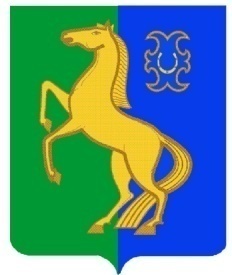      ЙƏРМƏКƏЙ районы                                             АДМИНИСТРАЦИЯ        муниципаль РАЙОНЫның                                                   сельского поселения              СПАРТАК АУЫЛ СОВЕТЫ                                                     спартакский сельсовет                                    ауыл БИЛƏмƏҺе                                                          МУНИЦИПАЛЬНОГО РАЙОНА                     ХАКИМИƏТЕ                                                                     ЕРМЕКЕЕВСКий РАЙОН452182, Спартак ауыл, Клуб урамы, 4                                                   452182, с. Спартак, ул. Клубная, 4       Тел. (34741) 2-12-71,факс 2-12-71                                                                  Тел. (34741) 2-12-71,факс 2-12-71е-mail: spartak_selsovet@maiI.ru                                              е-mail: spartak_selsovet@maiI.ru                                                       ҠАРАР                            № 53                  ПОСТАНОВЛЕНИЕ              « 06 » ноябрь  2018 й.                                       « 06 » ноября   2018 г. О прекращении права муниципальной собственности Согласно ст.299 Гражданского кодекса РФ,  ст. 51 Федерального закона «Об общих принципах организации местного самоуправления в Российской Федерации»  от 06.10.2003г. №131-ФЗ,ПОСТАНОВЛЯЮ:1. Прекратить право муниципальной собственности сельского поселения Спартакский  сельсовет муниципального района Ермекеевский район Республики Башкортостан на муниципальное недвижимое имущество - здание (нежилое здание храм),   находящегося по адресу: Республика Башкортостан, Ермекеевский район, с. Спартак, ул. Кооперативная, 1А.2.  Комитету по управлению собственностью Министерства земельных и имущественных отношений Республики Башкортостан по Ермекеевскому району в установленном порядке внести изменения в Реестр муниципального имущества муниципального района Ермекеевский район Республики Башкортостан.3.  Постановление вступает в силу со дня его подписания.              Глава сельского поселения              Спартакский сельсовет              Ф.Х.Гафурова